             MINISTERUL AFACERILOR INTERNE                                                Nesecret                AGENŢIA NAŢIONALĂ ANTIDROG                                                   Miercurea Ciuc                                                                                                                      Nr.   4.170.315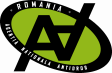                      C.R.P.E.C.A TÂRGU MUREŞ                                                            Din  01.07.2019Centrul de Prevenire, Evaluare şi Consiliere Antidrog Harghita                         Ex. Nr. „Campania pentru Marcarea Zilei Internaţională Împotriva Traficului şi Consumului Ilicit de Droguri -26 iunie” –evaluarea activităţilor desfăşurate-	Centrul de Prevenire, Evaluare şi Consiliere Antidrog Harghita funcţionează în cadrul Centrului Regional de Prevenire, Evaluare şi Consiliere Antidrog Târgu Mureş. Centrele sunt structuri teritoriale, fără personalitate juridică ale Agenţiei Naţionale Antidrog.	La nivelul local, prin CPECA sunt oferite comunităţii locale servicii de prevenire a consumului de droguri şi servicii de asistenţă integrată în adicţii. Totodată CPECA monitorizează şi coordonează activităţile instituţiilor locale cu competenţe în domeniu, ale organizaţiilor neguvernamentale şi ale altor parteneri sociali implicaţi în implementarea la nivel local a Planului de acţiune.	În  implementarea activităţilor specifice de prevenire, asistenţă integrată, colectare de date există o bună colaborare cu partenerii locali: autorităţi publice locale, organizaţii neguvernamentale, furnizori publici/privaţi de servicii de asistenţă integrată în adicţii. 	Începând din data de 06.06.2018, C.P.E.C.A. Harghita a devenit neoperațional, singurul angajat intrând în concediu de creștere a copilului. Acest lucru a determinat sincope în prevenirea consumului de droguri şi derularea programului de asistenţă a consumatorilor de droguri licite şi ilicite. 	Din data de 15 februarie 2019 activitatea CPECA Harghita a fost reluată prin prezentarea la post a doamnei comisar de poliţie Mirela Ilona Tîrşolea.	26 iunie –Ziua Internaţională Împotriva Traficului şi Consumului Ilicit de Droguri este un moment important pentru Agenția Națională Antidrog de evaluare a activităţilor desfăşurate în prima parte a anului 2019.	În acest context, vă prezint activitatea desfășurată în perioada 15 februarie- 30 iunie în conformitate cu PLANUL DE ACŢIUNE pentru implementarea Strategiei Judeţene Antidrog Harghita în perioada 2017 - 2020 :	1. COORDONARE 	Obiectiv:  Asigurarea unui concept unitar de acţiune în domeniul problematicii drogurilor şi precursorilor, monitorizarea implementării politicilor naţionale în domeniul drogurilor, utilizarea eficientă a resurselor şi maximizarea rezultatelor intervenţiilor realizate.  	Activităţi: 	-Întâlniri de lucru cu conducerea Inspectoratului Şcolar Judeţean Harghita, Inspectoratului de Jandarmi Judeţean Harghita, Inspectoratului de Poliţie Judeţean Harghita, Spitalului Judeţean de Urgenţă Miercurea Ciuc pentru: Asigurarea cooperării interdisciplinare, Stabilirea unui sistem eficient de monitorizare şi evaluare a implementării activităţilor derulate de autorităţile publice şi structurile societăţii civile,Instituirea unui cadru comun de evaluare a intervenţiilor în domeniul drogurilor (reducerea cererii şi ofertei),Participarea la şedinţele Colegiului Prefectural, la evenimentele organizate de Instituţia Prefectului Harghita cu ocazia Zilei Prefectului,Participarea la ședința Comisiei județene pentru prevenirea și combataterea violenței în mediul școlar,Participarea la Târgul Serviciilor Publice Europene. 	2. INFORMARE ŞI EVALUARE	Obiectiv:  Îmbunătăţirea nivelului de cunoaştere a problematicii drogurilor la nivel local pornind de la evidenţe ştiinţifice, prin monitorizare, cercetare şi informare.	Activităţi: Actualizarea reţelei de colectare a datelor de la furnizorii de servicii medicale din judeţul Harghita: 4 unităţi spitaliceşti - Spitalul Judeţean de Urgenţă Miercurea Ciuc, Spitalul Municipal Odorheiu Secuiesc, Spitalul Municipal Topliţa, Spitalul Municipal Gheorgheni,Colectarea, analiza şi interpretarea datelor referitoare la urgenţele medicale datorate consumului de droguri- nr. fişe urgenţe: 17 dintre care 3 cu THC, 1 cu NSP și 13 medicamentoase cu benzodiazepine.         3. REDUCEREA CERERII DE DROGURI            PREVENIREA CONSUMULUI DE DROGURIPREVENIREA ÎN ŞCOALĂ	- PROIECTUL NAŢIONAL „Cum să creştem sănătoşi”, presupune formarea de deprinderi de viaţă sănătoasă în rândul copiilor de vârstă preşcolară şi şcolară mică (clasa pregătitoare), punând accent pe importanţa adoptării unui stil de viaţă sănătos (alimentaţie, igienă, mişcare), a comportamentelor sănătoase (fără fum de tigară, alcool şi medicamente fără prescripţie medicală) şi a modalităţilor adecvate de rezolvare a conflictelor fără violenţă şi de luare a deciziilor.	Proiectul are şapte activităţi:Activităţile 1-3 vizează adoptarea unui stil de viaţă sănătos („Să facem cunoştinţă”, „Cum să ne păstrăm sănătatea”, „Alimente sănătoase”);Activităţile 4-6 abordează consecinţele pentru sănătate ale utilizării substanţelor periculoase („Substanţe periculoase”, „Să ne ferim de fumul de ţigară”, „Alcoolul şi medicamentele”);Activitatea 7 urmăreşte dezvoltarea încrederii în sine şi prevenirea comportamentelor de risc („Rezolvarea conflictelor, fără violenţă”).	Activităţile sunt concepute în concordanţă cu nivelul de dezvoltare socio-emoţională al copiilor de vârstă preşcolară şi şcolară mică, astfel încât să fie atractive şi uşor de înţeles. Copii învăţă prin joc şi activităţi practice (desenat, decupat, scenete, etc.) care sunt comportamentele care îi ajută să se dezvolte sănătos şi cum să se ferească de comportamentele periculoase. 	La nivel local, proiectul a fost implementat la Şcoala Gimnazială „Liviu Rebreanu” Miercurea Ciuc la grupele BUBURUZELE și CURIOȘILOR- beneficiari: 38 copii , 2 cadre didactice și 20 părinți.	- PROIECTUL NAŢIONAL „ABC-ul emoțiilor” este un proiect de formare şi consolidare a abilităţilor emoţionale cu rol de factori de protecţie în prevenirea consumului de droguri, punând accent pe conştientizarea de sine, abilităţile de comunicare asertivă, gestionarea emoţiilor negative, abilitatea de a face faţă presiunii grupului şi de adoptare a deciziilor pentru o dezvoltare sănătoasă. 	Proiectul se adresează copiilor din clasele I si a II-a şi se centrează pe 5 teme principale:	1. Autocunoaştere /valorizare personală („Cine sunt eu?”);	2. Exersarea modalităţilor adecvate de gestionare a emoţiilor negative („Gestionarea emoţiilor negative”);	3. Abilităţi de comunicare asertivă şi de a face faţă presiunii grupului („Cum să spunem NU în situaţii dificile”);	4. Adoptarea deciziilor corecte pentru o dezvoltare sănătoasă („Alegeri responsabile”);	5. Importanţa relaţiilor interpersonale („Lumea mea”).	La nivel local, proiectul a fost implementat la Şcoala Gimnazială „Liviu Rebreanu” Miercurea Ciuc la clasele a I a A și a II a A- beneficiari: 40 copii , 2 cadre didactice și 20 părinți.	- Promovarea Proiectului Național „Necenzurat” la nivelul ISJ Harghita şi al instituţiilor de învăţământ din municipiul Miercurea Ciuc – 4 activităţi,	- Desfășurarea de activități intensive de prevenire a consumului de droguri în mediul școlar în perioada 06 mai- 07 iunie 2019, conform Dispoziției A.N.A.  -6 activităţi, beneficiari: 364 elevi (gimnaziu, liceu și Palatul Copiilor), 36 cadre didactice, 150 persoane din comunitate.	-Implementarea Studiului european în școli privind consumul de alcool, tutun și alte droguri, utilizarea internetuluI și practicarea jocurilor de noroc (ESPAD) 2019 -Aplicare chestionare la Liceul Tehnologic Corbu cls a IX a A şi a X a. Rezultatele studiului vor fi disponibile în anul 2020.	-Implementarea Campaniei naţionale pentru marcarea Zilei Mondiale fără Tutun- 31 mai- activități constând în ore de informare/conștientizare privind efectele nocive ale fumatului, dezbateri la care au participat specialiști (psihologi, medici, asistenți medicali), flash mob, realizare de eseuri, desene, expoziții de desene. Participanți: 20 instituţii de învăţământ din judeţ. S-au desfășurat 50 activităţi la care au participat: 2050 elevi, 170 cadre didactice și 200 părinți.	-Implementarea Campaniei pentru marcarea Zilei Internaţionale de Luptă Împotriva Traficului şi Consumului Ilicit de Droguri – 26 iunie 2019- desfășurarea de activități de prevenire a consumului de droguri în școală și în comunitate. S-au desfășurat 5 activităţi la care au participat 230 beneficiari-tineri, cadre didactice, părinți.PREVENIREA ÎN FAMILIE	- PROIECTUL NAŢIONAL „Eu şi copilul meu” are ca obiectiv general: 	Creşterea nivelului de sensibilizare şi responsabilizare a familiilor în vederea oferirii de modele pozitive copiilor, în cadrul programelor de informare, educare şi conştientizare cu privire la efectele consumului de droguri.	Prin intermediul acestui proiect ne propunem să consolidăm legăturile afective dintre membrii familiei (părinte-copil, părinte-părinte, copil-copil), dintre aceştia şi şcoală, aplicând sistematic metode fundamentate ştiinţific.	Proiectul conţine nouă activităţi interactive cu părinţii, conţinând şi aplicaţii cu caracter ludic, ce necesită un grad mare de implicare din partea lor, a consilierilor şcolari şi, acolo unde este cazul, şi din partea copiilor:  Să facem cunoştinţă,  Nevoile copilului meu,  Ce fel de părinte sunt?, Cum comunicăm eficient cu copiii, Cum controlăm conflictele din familie, Cum stabilim reguli şi pedepse, Cum supraveghem anturajul copilului,  Cum afectează familia consumul de tutun, alcool şi droguri, activitate de timp liber.	La nivel local, proiectul a fost implementat la Colegiul Naţional „Octavian Goga”- Miercurea Ciuc –- beneficiari: 10  cadre didactice diriginți, care vor implementa proiectul în anul școlar 2019-2020 în rândul părinților.	- Informare/consiliere parentală la solicitare directă sau telefonică: 17 beneficiari.PREVENIREA ÎN COMUNITATE	- Campania media de informare şi sensibilizare a populaţiei generale cu privire la consumul de droguri, dependenţa de droguri, stigmatizarea şi marginalizarea socială a consumatorilor de droguri ”CUNOAŞTE, NU DISCRIMINA!” - lansarea la nivel naţional în 27.03.2019	În cadrul campaniei s-a realizat o activitate de informare/conştientizare asupra riscurilor consumului de droguri în cadrul Târgului Serviciilor Publice Europene și a fost difuzat spotul pe Facebook –CPECA Mureș.	- Conform Planului Național de măsuri de prevenire a consumului de droguri aprobat de ministrul M.A.I s-au desfășurat activități de informare şi sensibilizare a populaţiei generale cu privire la consumul de droguri, dependenţa de droguri în cadrul Zilelor Judeţului Harghita -ediţia a XV a- Festivalul de dans popular pentru tineri şi copii  Csűrdöngölő, ediţia a  XXV-a- beneficiari 150 persoane.ASISTENŢA CONSUMATORILOR DE DROGURI Activităţi:	- Promovarea sistemului  de asistenţă integrată pentru consumatorii de droguri în rândul comunităţii- 4 activități la Spitalul Judeţean de Urgenţă Miercurea Ciuc,	- Asigurarea asistenţei integrate pentru consumatorii de droguri referiţi de DIICOT prin specialiştii CRPECA Târgu Mureş -5 beneficiari.4.  REDUCEREA OFERTEI DE DROGURIActivităţi:	-Colectarea, centralizarea, analiza şi interpretarea datelor din judeţul Harghita privind reducerea ofertei de droguri în urma întâlnirilor cu conducerea Inspectoratului de Jandarmi Judeţean Harghita, Inspectoratului de Poliţie Judeţean Harghita, BCCOA Biroul Teritorial Mureş.	Cu stimă, Coordonator CPECA HarghitaComisar de poliţieMirela Ilona TÎRŞOLEA